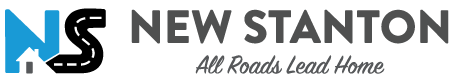 
CHURCHES IN NEW STANTONNew Stanton Alliance Church			Holy Cross ChurchP. O. Box New 				724-925-7811724-925-9325						H H Living Evidence Church				Calvary Baptist Church612 S. Center Ave.					 - New 				New 724-925-9339						724-925-6132HUUH New Stanton Assembly of God Church		New Life Tabernacle Church117 Assembly of God Lane				851 S. Center Ave.New 				New 724-925-3030						724-837-8433							H		HSt. Marks Evangelical Lutheran ChurchP.O. Box 236 						126 W. Pennsylvania Ave.				 New Stanton, PA 15672				724-925-9216						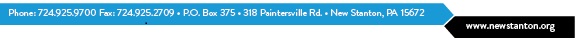 